Санаторно-курортное  учреждение профсоюзов Республики Бурятия  «БАЙКАЛКУРОРТ»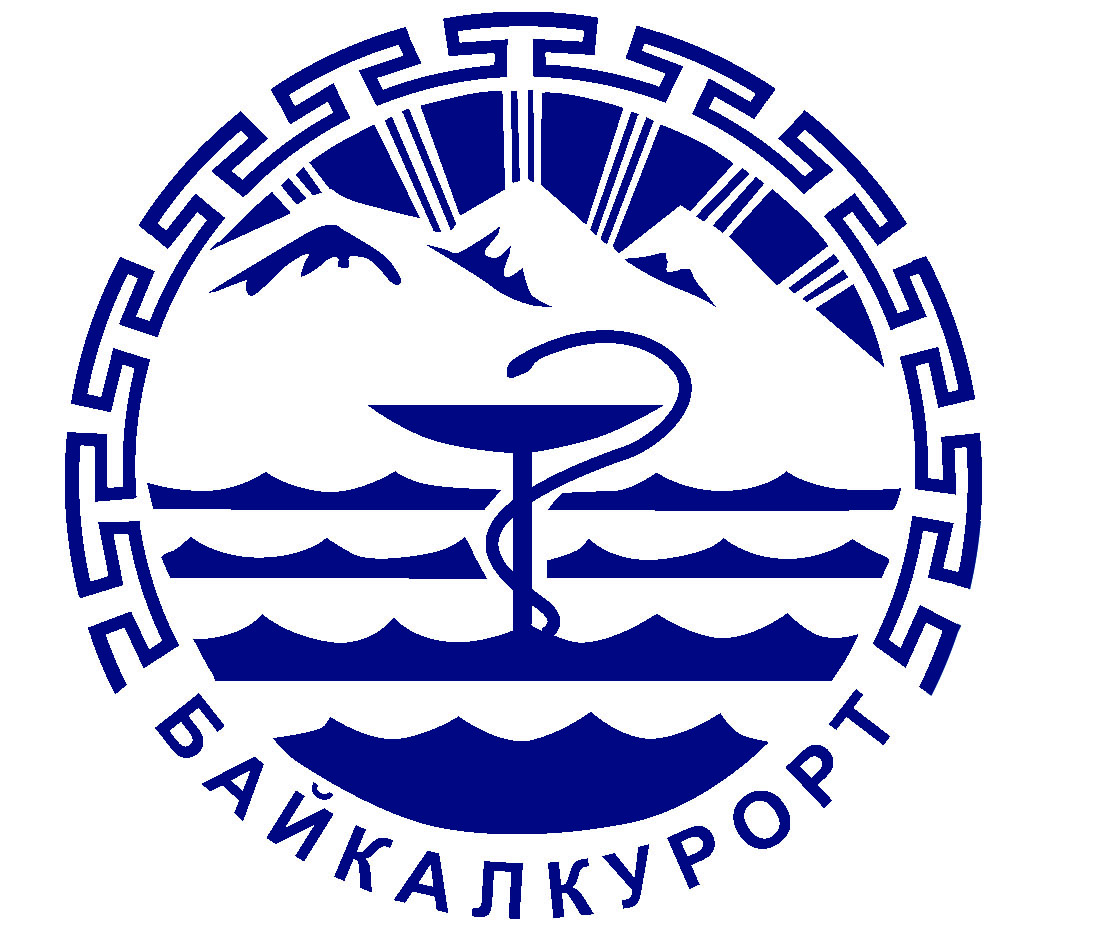 СПЕЦИАЛЬНЫЕ ЦЕНЫ НА ПУТЕВКИ ДЛЯ ПЕНСИОНЕРОВс 01 сентября по 28 декабря 2018 годСкидки предоставляются для физических лицза наличный расчет при предъявлении пенсионного удостоверения и достижения пенсионного возрастаСКУП РБ «БАЙКАЛКУРОРТ»г. Улан-Удэ, ул. Коммунистическая, 49, тел./факс: (3012) 21-61-69, 21-59-68cайт:  http://baikalkurortrb.ru     e-mail: narshan@rambler.ruКурорт «АРШАН»Специальные цены на санаторно-курортные и оздоровительные путевкидля пенсионеров с 01 по 30 сентября 2018г.*Путевка включает в себя:1. Проживание согласно выбранной категории номера;2. Диетическое 5-ти разовое питание (6-ти разовое питание по назначению врача);3. Лечение по назначению врача (обязательно наличие санаторно-курортной карты).**Путевка на оздоровительный отдых включает в себя:1. Проживание в номере согласно выбранной категории;2. Диетическое 5-ти разовое питание;3. Оздоровительные процедуры: Диетотерапия, Климатолечение, Терренкур, Питьевое лечение минеральной водой, Консультационный прием врача.   Путевка на оздоровительный отдых: срок лечения от 1 сутокКурорт «Аршан»Республика Бурятия, Тункинский район, с. Аршан, ул. Трактовая , 8 тел./факс: (30147) 97-760, 97-487, 97-745, + 79085968745Бесплатный звонок по России: 88001004858e-mail: kurort-arshan@mail.ru Курорт «Аршан»Республика Бурятия, Тункинский район, с. Аршан, ул. Трактовая , 8 тел./факс: (30147) 97-760, 97-487, 97-745, + 79085968745Бесплатный звонок по России: 88001004858        e-mail: kurort-arshan@mail.ru *Путевка включает в себя:1. Проживание согласно выбранной категории номера;2. Диетическое 5-ти разовое питание (6-ти разовое питание по назначению врача);3. Лечение по назначению врача (обязательно наличие санаторно-курортной карты).**Путевка на оздоровительный отдых включает в себя:1. Проживание в номере согласно выбранной категории;2. Диетическое 5-ти разовое питание;3. Оздоровительные процедуры: Диетотерапия, Климатолечение, Терренкур, Питьевое лечение минеральной водой, Консультационный прием врача.   Путевка на оздоровительный отдых: срок лечения от 1 сутокКурорт «АРШАН»Специальные цены на санаторно-курортные и оздоровительные путевкидля пенсионеров с 01 октября по 28 декабря 2018г.*Путевка включает в себя:1. Проживание согласно выбранной категории номера;2. Диетическое 5-ти разовое питание (6-ти разовое питание по назначению врача);3. Лечение по назначению врача (обязательно наличие санаторно-курортной карты).**Путевка на оздоровительный отдых включает в себя:1. Проживание в номере согласно выбранной категории;2. Диетическое 5-ти разовое питание;3. Оздоровительные процедуры: Диетотерапия, Климатолечение, Терренкур, Питьевое лечение минеральной водой, Консультационный прием врача.   Путевка на оздоровительный отдых: срок лечения от 1 сутокКурорт «Аршан»Республика Бурятия, Тункинский район, с. Аршан, ул. Трактовая , 8 тел./факс: (30147) 97-760, 97-487, 97-745, + 79085968745Бесплатный звонок по России: 88001004858e-mail: kurort-arshan@mail.ru Курорт «Аршан»Республика Бурятия, Тункинский район, с. Аршан, ул. Трактовая , 8 тел./факс: (30147) 97-760, 97-487, 97-745, + 79085968745Бесплатный звонок по России: 88001004858        e-mail: kurort-arshan@mail.ru *Путевка включает в себя:1. Проживание согласно выбранной категории номера;2. Диетическое 5-ти разовое питание (6-ти разовое питание по назначению врача);3. Лечение по назначению врача (обязательно наличие санаторно-курортной карты).**Путевка на оздоровительный отдых включает в себя:1. Проживание в номере согласно выбранной категории;2. Диетическое 5-ти разовое питание;3. Оздоровительные процедуры: Диетотерапия, Климатолечение, Терренкур, Питьевое лечение минеральной водой, Консультационный прием врача.   Путевка на оздоровительный отдых: срок лечения от 1 сутокКурорт «ГОРЯЧИНСК»Специальные цены на санаторно-курортные и оздоровительные путевкидля пенсионеров с 15 сентября  по 15 ноября 2018г.*Путевка включает в себя:1. Проживание согласно выбранной категории номера;2. Диетическое 5-ти разовое питание (6-ти разовое питание по назначению врача);3. Лечение по назначению врача (обязательно наличие санаторно-курортной карты).**Путевка на оздоровительный отдых включает в себя:1. Проживание в номере согласно выбранной категории;  2. Диетическое 5-ти разовое питание;3. Оздоровительные процедуры: Диетотерапия, Климатолечение, Терренкур.санаторий «САЯНЫ» - лечение заболевания органов пищеварения, кровообращения, обмена веществ (в том числе сахарный диабет),  мочевыделительной  и нервной систем, органов дыханиясанаторий «САЯНЫ» - лечение заболевания органов пищеварения, кровообращения, обмена веществ (в том числе сахарный диабет),  мочевыделительной  и нервной систем, органов дыханиясанаторий «САЯНЫ» - лечение заболевания органов пищеварения, кровообращения, обмена веществ (в том числе сахарный диабет),  мочевыделительной  и нервной систем, органов дыханиясанаторий «САЯНЫ» - лечение заболевания органов пищеварения, кровообращения, обмена веществ (в том числе сахарный диабет),  мочевыделительной  и нервной систем, органов дыханиясанаторий «САЯНЫ» - лечение заболевания органов пищеварения, кровообращения, обмена веществ (в том числе сахарный диабет),  мочевыделительной  и нервной систем, органов дыханиясанаторий «САЯНЫ» - лечение заболевания органов пищеварения, кровообращения, обмена веществ (в том числе сахарный диабет),  мочевыделительной  и нервной систем, органов дыханиясанаторий «САЯНЫ» - лечение заболевания органов пищеварения, кровообращения, обмена веществ (в том числе сахарный диабет),  мочевыделительной  и нервной систем, органов дыханиясанаторий «САЯНЫ» - лечение заболевания органов пищеварения, кровообращения, обмена веществ (в том числе сахарный диабет),  мочевыделительной  и нервной систем, органов дыханиясанаторий «САЯНЫ» - лечение заболевания органов пищеварения, кровообращения, обмена веществ (в том числе сахарный диабет),  мочевыделительной  и нервной систем, органов дыханияКатегория номераСанатория «Саяны»Цена указана в рублях на 1человека за 1 суткиЦена указана в рублях на 1человека за 1 суткиЦена указана в рублях на 1человека за 1 суткиЦена указана в рублях на 1человека за 1 суткиЦена указана в рублях на 1человека за 1 суткиЦена указана в рублях на 1человека за 1 суткиЦена указана в рублях на 1человека за 1 суткиЦена указана в рублях на 1человека за 1 суткиКатегория номераСанатория «Саяны»Путевка* (питание, проживание, лечение)Путевка* (питание, проживание, лечение)Путевка* (питание, проживание, лечение)Путевка* (питание, проживание, лечение)Путевка на оздоровительный отдых** (питание, проживание)Путевка на оздоровительный отдых** (питание, проживание)Путевка на оздоровительный отдых** (питание, проживание)Путевка на оздоровительный отдых** (питание, проживание)Категория номераСанатория «Саяны»1койко/день10 дней12 дней15 дней1койко/день10 дней12 дней15 днейЛюкс 4-х местный 3-х комнатный                          2 основных места41234123049476618453103310303723646545                2 дополнительных места337533750405005032523552355028260353253-х местный  2-х комнатный        № 429, 431, 433, 515, 516, 521252925290303483793515091509018108226352-х местный повышенной комфортности337533750405005062523552355028260353252-х местный номер с душем (секция на 4 человека)252925290303483763515091509018108226352-х местный номер без душа244024400292802360014201420017040213001-но местный номер (секция на 2 человека)289028900346804335018701870022440280501-но местный без душа28052805033660420751785178502142026775Лечение1020102001224015300Питание7657650918011475Завтрак- 207р., Обед-321р.,Ужин -237р.Завтрак- 207р., Обед-321р.,Ужин -237р.Завтрак- 207р., Обед-321р.,Ужин -237р.Завтрак- 207р., Обед-321р.,Ужин -237р.Категория номераСтоимость проживания в сутки (руб.)Люкс 4-х местный  3-х комнатный                                                                                                                                                       2 основных места2338                                                                                      2 дополнительных места15903-х местный  2-х комнатный                                 № 429, 431, 433, 515, 516, 5217442-х местный повышенной комфортности15902-х местный номер с душем (секция на 4 человека)7442-х местный номер без душа6551-но местный номер (секция на 2 человека)11051-но местный без душа 1020санаторий «АРШАН» - лечение заболевания органов пищеварения, кровообращения, обмена                          веществ (в том числе сахарный диабет), мочевыделительной  и нервной систем, органов дыханиясанаторий «АРШАН» - лечение заболевания органов пищеварения, кровообращения, обмена                          веществ (в том числе сахарный диабет), мочевыделительной  и нервной систем, органов дыханиясанаторий «АРШАН» - лечение заболевания органов пищеварения, кровообращения, обмена                          веществ (в том числе сахарный диабет), мочевыделительной  и нервной систем, органов дыханиясанаторий «АРШАН» - лечение заболевания органов пищеварения, кровообращения, обмена                          веществ (в том числе сахарный диабет), мочевыделительной  и нервной систем, органов дыханиясанаторий «АРШАН» - лечение заболевания органов пищеварения, кровообращения, обмена                          веществ (в том числе сахарный диабет), мочевыделительной  и нервной систем, органов дыханиясанаторий «АРШАН» - лечение заболевания органов пищеварения, кровообращения, обмена                          веществ (в том числе сахарный диабет), мочевыделительной  и нервной систем, органов дыханиясанаторий «АРШАН» - лечение заболевания органов пищеварения, кровообращения, обмена                          веществ (в том числе сахарный диабет), мочевыделительной  и нервной систем, органов дыханиясанаторий «АРШАН» - лечение заболевания органов пищеварения, кровообращения, обмена                          веществ (в том числе сахарный диабет), мочевыделительной  и нервной систем, органов дыханиясанаторий «АРШАН» - лечение заболевания органов пищеварения, кровообращения, обмена                          веществ (в том числе сахарный диабет), мочевыделительной  и нервной систем, органов дыханияКатегория номераСанатория «Аршан»Цена указана в рублях на 1человека за 1 суткиЦена указана в рублях на 1человека за 1 суткиЦена указана в рублях на 1человека за 1 суткиЦена указана в рублях на 1человека за 1 суткиЦена указана в рублях на 1человека за 1 суткиЦена указана в рублях на 1человека за 1 суткиЦена указана в рублях на 1человека за 1 суткиЦена указана в рублях на 1человека за 1 суткиКатегория номераСанатория «Аршан»Путевка* (питание, проживание, лечение)Путевка* (питание, проживание, лечение)Путевка* (питание, проживание, лечение)Путевка* (питание, проживание, лечение)Путевка на оздоровительный отдых** (питание, проживание)Путевка на оздоровительный отдых** (питание, проживание)Путевка на оздоровительный отдых** (питание, проживание)Путевка на оздоровительный отдых** (питание, проживание)Категория номераСанатория «Аршан»1койко/день10 дней12 дней15 дней1койко/день10 дней12 дней15 дней2-х местный  номер повышенной комфортности         (корпус № 5, 6)337533750405005032523552355028260353254-х местный повышенной комфортности семейный                                    (корпус № 5)297529750357004462519551955023460293251-но местный            (корпус № 5)280528050336604207517851785021420267751-но местный            (корпус № 2)255025500306003825015301530018360229501-но местн. секция (корпус №3, 7)244024400292803660014201420017040213002-х местный №№ 5, 6, 11, 12                                      (корпус № 5)272027200326404080017001700020400255002-х местный 2-х комнатный                                                     (корпус № 3)291629160349924374018961896022752284402-х местный в секции (корпус № 5)252925290303483793515091509018108226352-х местный секция (корпус № 3,7)231623160327003474012961296015552194402-х местный         (корпус № 2, 3, 7)239323930287163589513731373016476205953-х местный секция (корпус № 3,7)221022100260003315011901190014280178503-х местный             (корпус № 2, 3)227022700272403405012501250015000187503-х местный 3-х комнат.(корп.№ 7)28052805033660420751785178502142026775Лечение1020102001224015300Питание7657650918011475Завтрак- 207р., Обед-321р.,Ужин -237р.Завтрак- 207р., Обед-321р.,Ужин -237р.Завтрак- 207р., Обед-321р.,Ужин -237р.Завтрак- 207р., Обед-321р.,Ужин -237р.Категория номераСтоимость проживания в сутки (руб.)2-х местный   номер повышенной комфортности               (корпус № 5, 6)15904-х местный повышенной комфортности семейный               (корпус № 5)11901-но местный    номер                                                                 (корпус № 5)10201-но местный номер                                                                    (корпус № 2)7651-но местный номер в  секции                                               (корпус № 3, 7)6552-х местный  номер №№ 5, 6, 11, 12                                         (корпус № 5)9352-х местный 2-х комнатный номер                                            (корпус № 3)11312-х местный  номер в секции                                                     (корпус № 5)7442-х местный номер в секции                                                  (корпус № 3, 7)5312-х местный  номер                                                             (корпус № 2, 3, 7)6083-х местный номер 3-х комнатный                                            (корпус № 7)10203-х местный номер в секции                                                  (корпус № 3, 7)4853-х местный   номер                                                                (корпус № 2, 3)425санаторий «САЯНЫ» - лечение заболевания органов пищеварения, кровообращения, обмена веществ (в том числе сахарный диабет),  мочевыделительной  и нервной систем, органов дыханиясанаторий «САЯНЫ» - лечение заболевания органов пищеварения, кровообращения, обмена веществ (в том числе сахарный диабет),  мочевыделительной  и нервной систем, органов дыханиясанаторий «САЯНЫ» - лечение заболевания органов пищеварения, кровообращения, обмена веществ (в том числе сахарный диабет),  мочевыделительной  и нервной систем, органов дыханиясанаторий «САЯНЫ» - лечение заболевания органов пищеварения, кровообращения, обмена веществ (в том числе сахарный диабет),  мочевыделительной  и нервной систем, органов дыханиясанаторий «САЯНЫ» - лечение заболевания органов пищеварения, кровообращения, обмена веществ (в том числе сахарный диабет),  мочевыделительной  и нервной систем, органов дыханиясанаторий «САЯНЫ» - лечение заболевания органов пищеварения, кровообращения, обмена веществ (в том числе сахарный диабет),  мочевыделительной  и нервной систем, органов дыханиясанаторий «САЯНЫ» - лечение заболевания органов пищеварения, кровообращения, обмена веществ (в том числе сахарный диабет),  мочевыделительной  и нервной систем, органов дыханиясанаторий «САЯНЫ» - лечение заболевания органов пищеварения, кровообращения, обмена веществ (в том числе сахарный диабет),  мочевыделительной  и нервной систем, органов дыханиясанаторий «САЯНЫ» - лечение заболевания органов пищеварения, кровообращения, обмена веществ (в том числе сахарный диабет),  мочевыделительной  и нервной систем, органов дыханияКатегория номераСанатория «Саяны»Цена указана в рублях на 1человека за 1 суткиЦена указана в рублях на 1человека за 1 суткиЦена указана в рублях на 1человека за 1 суткиЦена указана в рублях на 1человека за 1 суткиЦена указана в рублях на 1человека за 1 суткиЦена указана в рублях на 1человека за 1 суткиЦена указана в рублях на 1человека за 1 суткиЦена указана в рублях на 1человека за 1 суткиКатегория номераСанатория «Саяны»Путевка* (питание, проживание, лечение)Путевка* (питание, проживание, лечение)Путевка* (питание, проживание, лечение)Путевка* (питание, проживание, лечение)Путевка на оздоровительный отдых** (питание, проживание)Путевка на оздоровительный отдых** (питание, проживание)Путевка на оздоровительный отдых** (питание, проживание)Путевка на оздоровительный отдых** (питание, проживание)Категория номераСанатория «Саяны»1койко/день10 дней12 дней15 дней1койко/день10 дней12 дней15 днейЛюкс 4-х местный 3-х комнатный                          2 основных места40254025048300603752805280503366042075                2 дополнительных места334533450401405017521252125025500318753-х местный  2-х комнатный        № 429, 431, 433, 515, 516, 521257625760309123864013561356016272203402-х местный повышенной комфортности334533450401405017521252125025500318752-х местный номер с душем (секция на 4 человека)257625760309123864013561356016272203402-х местный номер без душа249524950299403742512751275015300191251-но местный номер (секция на 2 человека)292029200350404380017001700020400255001-но местный без душа28352835034020425251615161501938024225Лечение93593501122014025Питание6806800816010200Завтрак- 184р., Обед-285р.,Ужин -211р.Завтрак- 184р., Обед-285р.,Ужин -211р.Завтрак- 184р., Обед-285р.,Ужин -211р.Завтрак- 184р., Обед-285р.,Ужин -211р.Категория номераСтоимость проживания в сутки (руб.)Люкс 4-х местный  3-х комнатный                                                                                                                                                       2 основных места2125                                                                                      2 дополнительных места14453-х местный  2-х комнатный                                 № 429, 431, 433, 515, 516, 5216762-х местный повышенной комфортности14452-х местный номер с душем (секция на 4 человека)6762-х местный номер без душа5951-но местный номер (секция на 2 человека)10201-но местный без душа 935санаторий «АРШАН» - лечение заболевания органов пищеварения, кровообращения, обмена                          веществ (в том числе сахарный диабет), мочевыделительной  и нервной систем, органов дыханиясанаторий «АРШАН» - лечение заболевания органов пищеварения, кровообращения, обмена                          веществ (в том числе сахарный диабет), мочевыделительной  и нервной систем, органов дыханиясанаторий «АРШАН» - лечение заболевания органов пищеварения, кровообращения, обмена                          веществ (в том числе сахарный диабет), мочевыделительной  и нервной систем, органов дыханиясанаторий «АРШАН» - лечение заболевания органов пищеварения, кровообращения, обмена                          веществ (в том числе сахарный диабет), мочевыделительной  и нервной систем, органов дыханиясанаторий «АРШАН» - лечение заболевания органов пищеварения, кровообращения, обмена                          веществ (в том числе сахарный диабет), мочевыделительной  и нервной систем, органов дыханиясанаторий «АРШАН» - лечение заболевания органов пищеварения, кровообращения, обмена                          веществ (в том числе сахарный диабет), мочевыделительной  и нервной систем, органов дыханиясанаторий «АРШАН» - лечение заболевания органов пищеварения, кровообращения, обмена                          веществ (в том числе сахарный диабет), мочевыделительной  и нервной систем, органов дыханиясанаторий «АРШАН» - лечение заболевания органов пищеварения, кровообращения, обмена                          веществ (в том числе сахарный диабет), мочевыделительной  и нервной систем, органов дыханиясанаторий «АРШАН» - лечение заболевания органов пищеварения, кровообращения, обмена                          веществ (в том числе сахарный диабет), мочевыделительной  и нервной систем, органов дыханияКатегория номераСанатория «Аршан»Цена указана в рублях на 1человека за 1 суткиЦена указана в рублях на 1человека за 1 суткиЦена указана в рублях на 1человека за 1 суткиЦена указана в рублях на 1человека за 1 суткиЦена указана в рублях на 1человека за 1 суткиЦена указана в рублях на 1человека за 1 суткиЦена указана в рублях на 1человека за 1 суткиЦена указана в рублях на 1человека за 1 суткиКатегория номераСанатория «Аршан»Путевка* (питание, проживание, лечение)Путевка* (питание, проживание, лечение)Путевка* (питание, проживание, лечение)Путевка* (питание, проживание, лечение)Путевка на оздоровительный отдых** (питание, проживание)Путевка на оздоровительный отдых** (питание, проживание)Путевка на оздоровительный отдых** (питание, проживание)Путевка на оздоровительный отдых** (питание, проживание)Категория номераСанатория «Аршан»1койко/день10 дней12 дней15 дней1койко/день10 дней12 дней15 дней2-х местный  номер повышенной комфортности         (корпус № 5, 6)306530650367804597521252125025500318754-х местный повышенной комфортности семейный                                    (корпус № 5)268326830321964024517431743020916261451-но местный            (корпус № 5)255525550306603832516151615019380242251-но местный            (корпус № 2)230023000276003450013601360016320204001-но местн. секция (корпус №3, 7)221522150265803322512751275015300191252-х местный №№ 5, 6, 11, 12                                      (корпус № 5)247924790297483718515391539018468230852-х местный 2-х комнатный                                                     (корпус № 3)275127510330124126518111811021732271652-х местный в секции (корпус № 5)229622960275523444013561356016272203402-х местный секция (корпус № 3,7)209620960251523144011561156013872173402-х местный         (корпус № 2, 3, 7)217321730260763259512331233014796184953-х местный секция (корпус № 3,7)200320030282003004510631063012756159453-х местный             (корпус № 2, 3)206220620247443093011221122013464168303-х местный 3-х комнат.(корп.№ 7)23852385028620357751445145501734021675Лечение93593501122014025Питание6806800816010200Завтрак- 184р., Обед-285р.,Ужин -211р.Завтрак- 184р., Обед-285р.,Ужин -211р.Завтрак- 184р., Обед-285р.,Ужин -211р.Завтрак- 184р., Обед-285р.,Ужин -211р.Категория номераСтоимость проживания в сутки (руб.)2-х местный   номер повышенной комфортности               (корпус № 5, 6)14454-х местный повышенной комфортности семейный               (корпус № 5)10631-но местный    номер                                                                 (корпус № 5)9351-но местный номер                                                                    (корпус № 2)6801-но местный номер в  секции                                               (корпус № 3, 7)5952-х местный  номер №№ 5, 6, 11, 12                                         (корпус № 5)8592-х местный 2-х комнатный номер                                            (корпус № 3)11312-х местный  номер в секции                                                     (корпус № 5)6762-х местный номер в секции                                                  (корпус № 3, 7)4762-х местный  номер                                                             (корпус № 2, 3, 7)5533-х местный номер 3-х комнатный                                            (корпус № 7)7653-х местный номер в секции                                                  (корпус № 3, 7)3833-х местный   номер                                                                (корпус № 2, 3)442санаторий «ГОРЯЧИНСК» - заболевания костно-мышечной системы и соединительной ткани, нервной системы,  кожи и подкожной клетчатки,  органов дыхания,  гинекологические, андрологические, санаторий «ГОРЯЧИНСК» - заболевания костно-мышечной системы и соединительной ткани, нервной системы,  кожи и подкожной клетчатки,  органов дыхания,  гинекологические, андрологические, санаторий «ГОРЯЧИНСК» - заболевания костно-мышечной системы и соединительной ткани, нервной системы,  кожи и подкожной клетчатки,  органов дыхания,  гинекологические, андрологические, санаторий «ГОРЯЧИНСК» - заболевания костно-мышечной системы и соединительной ткани, нервной системы,  кожи и подкожной клетчатки,  органов дыхания,  гинекологические, андрологические, санаторий «ГОРЯЧИНСК» - заболевания костно-мышечной системы и соединительной ткани, нервной системы,  кожи и подкожной клетчатки,  органов дыхания,  гинекологические, андрологические, санаторий «ГОРЯЧИНСК» - заболевания костно-мышечной системы и соединительной ткани, нервной системы,  кожи и подкожной клетчатки,  органов дыхания,  гинекологические, андрологические, санаторий «ГОРЯЧИНСК» - заболевания костно-мышечной системы и соединительной ткани, нервной системы,  кожи и подкожной клетчатки,  органов дыхания,  гинекологические, андрологические, санаторий «ГОРЯЧИНСК» - заболевания костно-мышечной системы и соединительной ткани, нервной системы,  кожи и подкожной клетчатки,  органов дыхания,  гинекологические, андрологические, санаторий «ГОРЯЧИНСК» - заболевания костно-мышечной системы и соединительной ткани, нервной системы,  кожи и подкожной клетчатки,  органов дыхания,  гинекологические, андрологические, Категория номерасанатория «Горячинск»Цена указана в рублях на 1человека за 1 суткиЦена указана в рублях на 1человека за 1 суткиЦена указана в рублях на 1человека за 1 суткиЦена указана в рублях на 1человека за 1 суткиЦена указана в рублях на 1человека за 1 суткиЦена указана в рублях на 1человека за 1 суткиЦена указана в рублях на 1человека за 1 суткиЦена указана в рублях на 1человека за 1 суткиКатегория номерасанатория «Горячинск»Путевка* (питание, проживание, лечение)Путевка* (питание, проживание, лечение)Путевка* (питание, проживание, лечение)Путевка* (питание, проживание, лечение)Путевка на оздоровительный отдых** (питание, проживание)Путевка на оздоровительный отдых** (питание, проживание)Путевка на оздоровительный отдых** (питание, проживание)Путевка на оздоровительный отдых** (питание, проживание)Категория номерасанатория «Горячинск»1койко/день10 дней12 дней15 дней1койко/день10 дней12 дней15 дней1-но местный (душ, санузел)       корпус № 1,3, 4-пансионат280028000336004200017001700020400255001-но местный (санузел, душ на секцию)             корпус № 5, 10265026500318003975015501550018600232502-х местный номер (санузел, душ)               корпус № 2, 3, 11260026000312003900015001500018000225002-х местный номер в секции (санузел на 5 человек, душ на корпус)                    корпус № 7230023000276003450012001200014400180002-х местный номер в секции (санузел, душ на 4 человека)                                                                                                корпус № 4, 10250025000300003750014001400016800210002-х местный номер в секции (санузел, душ на 5 человек)                                             корпус № 5240024000288003600013001300015600195003-х местный номер (санузел, душ)                       корпус № 11236023600283203540012601260015120189003-х местный номер в секции (санузел, душ на 5 человек)                                                              корпус № 5225022500270003375011501150013800172503-х местный номер в секции (санузел на 5 человек, душ на корпус)                    корпус № 7220022000264003300011001100013200165002-х местный 2-х комнатный номер (санузел, подвесной душ)                  корпус № 1, 10253025300303603795014301430017160214502-х местный полулюкс               корпус № 4-пансионат, основное место28002800033600420001700170002040025500дополнительное место235023500282003525012501250015000187502-х местный номер повышенной комфортности  корпус № 0,2,11 основн. место28502850034200427501750175002100026250дополнительное место237523750285003562512751275015300191251 койко/день10 дней12 дней15 днейЛечение 1100110001320016500Питание 8008000960012000Завтрак- 220руб., Обед-340руб., Ужин-240р.